Задание на 13.04.2020г. - 11.05.2020г.Для учащихся 1 «Б» классаПреподаватель Хлыбова Ю. П.Работа по рисунку «Натюрморт из 2-3 бытовых предметов (тональный)»Закрепление основных понятий учебного рисунка: композиция в листе, пропорции предметов, характер формы предметов, конструктивное построение формы, тональное решение, выполняется поэтапно.1.Натюрморт компонуем в листе, уделяем внимание построению и пропорциям предметов.2. Выполняем конструктивное построение предметов. 2. Выполняем работу тоном.Скидывать на Viber все этапы работы. Начиная с 1 этапа (компоновка в листе карандашом). Натюрморт, который надо выполнить: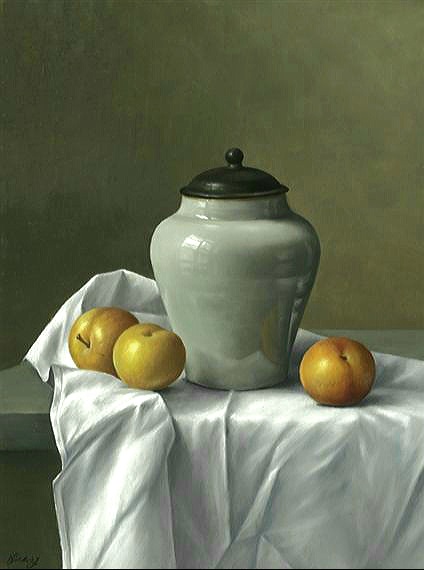 Примеры готовых работ :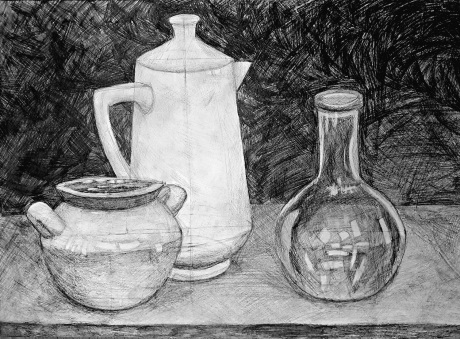 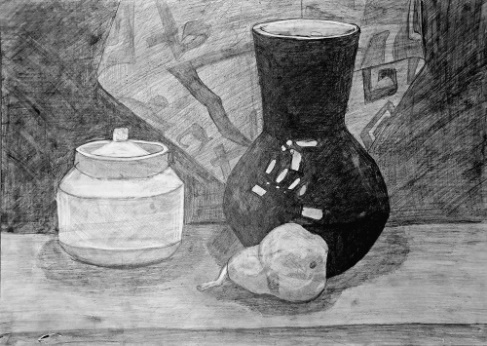 (Используем материалы: формат А3, простой карандаш, ластик).